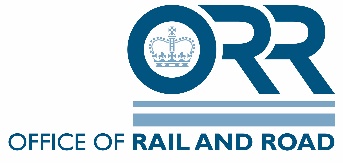 EMERGENCY CONTACT CONSENT FORM – OFFICE OF RAIL AND ROADIn the event of an emergency, signing this consent form gives permission for Office of Rail and Road to contact you regarding the named employee. Your personal information will remain confidential and will be held in accordance with our privacy notice. We will only use your personal information for the purposes of contact in the event of an emergency regarding the named employee. Your personal information will be kept in the personnel file of the named employee and will be deleted 6 years after the termination of their employment.Further information in relation to how ORR handles personal data and your rights are contained on our website: www.orr.gov.uk  I give consent to act as an emergency contact for ……………………………………………………………… (ORR Employee)Emergency contact full name …………………………………………………....Contact number……………………………………………… Signature ……………………………………………………..Date …………………………………………………………..